Отчет о выполнении государственногозадания на оказание государственных услуг (выполнение работ) за 2015 годГОБУДОД ДЮСШ №2 Калининского района Санкт-Петербурга(наименование государственного учреждения Санкт-Петербурга)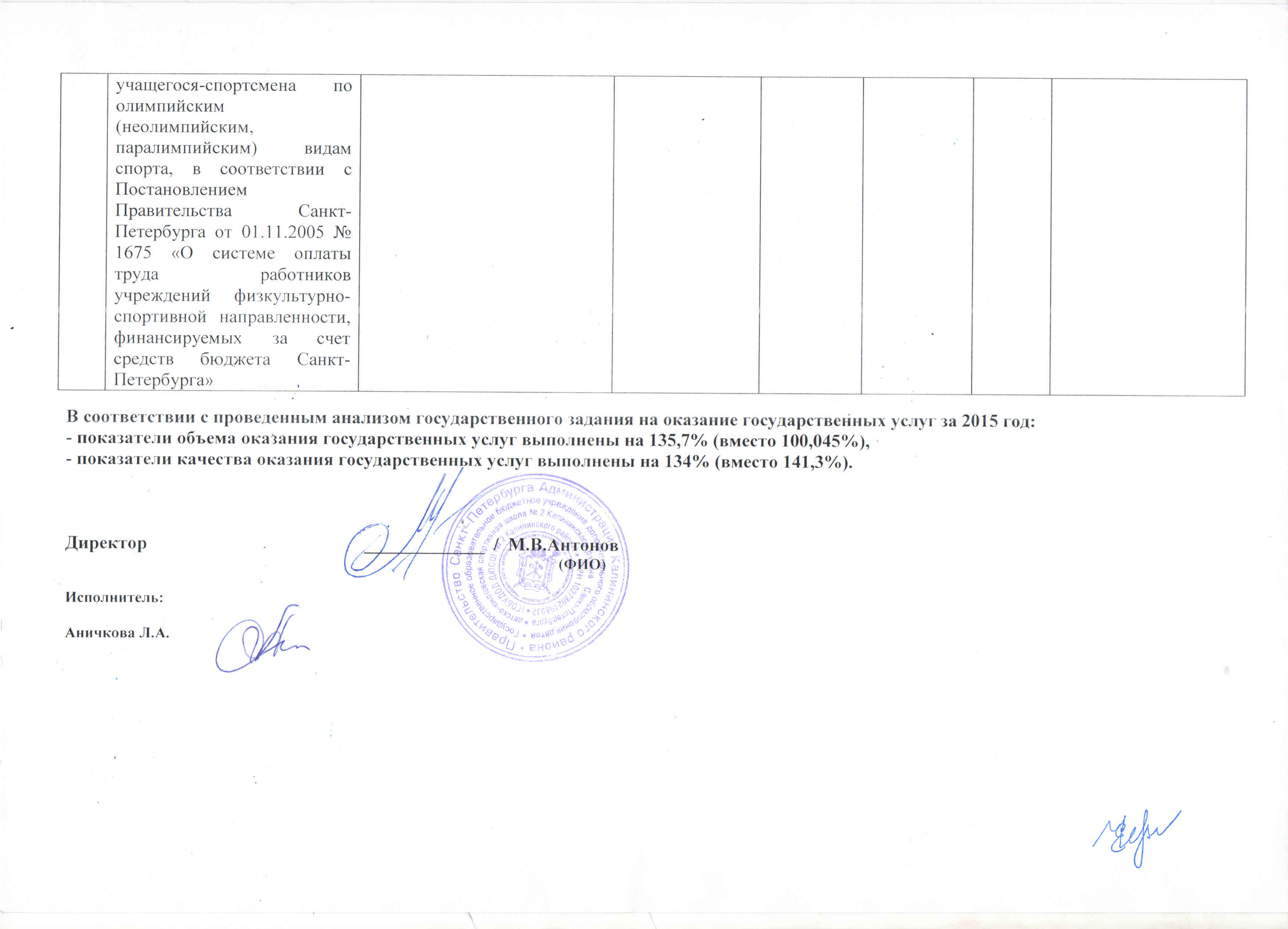 № п/пНаименование государственной услуги (работы)Наименование показателяЕд. измеренияПланФактФакт% исполненияПримечание1Обеспечение спортивной подготовки обучающихся 
по виду спорта «велоспорт ВМХ»Показатели, характеризующие объем услуги (работы)Показатели, характеризующие объем услуги (работы)Показатели, характеризующие объем услуги (работы)Показатели, характеризующие объем услуги (работы)Показатели, характеризующие объем услуги (работы)Показатели, характеризующие объем услуги (работы)Показатели, характеризующие объем услуги (работы)1Обеспечение спортивной подготовки обучающихся 
по виду спорта «велоспорт ВМХ»НП, 1 годчел3030301001Обеспечение спортивной подготовки обучающихся 
по виду спорта «велоспорт ВМХ»НП, 2 годчел2828281001Обеспечение спортивной подготовки обучающихся 
по виду спорта «велоспорт ВМХ»НП, 3 годчел7070701001Обеспечение спортивной подготовки обучающихся 
по виду спорта «велоспорт ВМХ»УТ, 1 годчел3636361001Обеспечение спортивной подготовки обучающихся 
по виду спорта «велоспорт ВМХ»ИТОГОчел164164164100%1Обеспечение спортивной подготовки обучающихся 
по виду спорта «велоспорт ВМХ»Показатели, характеризующие качество услуги (работы)Показатели, характеризующие качество услуги (работы)Показатели, характеризующие качество услуги (работы)Показатели, характеризующие качество услуги (работы)Показатели, характеризующие качество услуги (работы)Показатели, характеризующие качество услуги (работы)Показатели, характеризующие качество услуги (работы)1Обеспечение спортивной подготовки обучающихся 
по виду спорта «велоспорт ВМХ»Количество обучающихся, выполнивших или подтвердивших (учитываются не более одного раза в год) третий, второй, первый юношеский и трений, второй спортивные разряды% от общего количества обучающихся на учебно-тренировочных этапах подготовки 1,2,3,4 годов обучения10%10%17 чел. 10,365- итого 103,65%1Обеспечение спортивной подготовки обучающихся 
по виду спорта «велоспорт ВМХ»Количество обучающихся, выполнивших или подтвердивших (через 2 года после выполнения) 1 разрядчел.112200%1Обеспечение спортивной подготовки обучающихся 
по виду спорта «велоспорт ВМХ»Количество обучающихся, выполнивших или подтвердивших (через 2 года после выполнения) КМСчел.----1Обеспечение спортивной подготовки обучающихся 
по виду спорта «велоспорт ВМХ»Количество обучающихся, принявших участие в первенстве или чемпионате Санкт-Петербургачел.449225%Успешное выступление на Первенстве СПб и  России: Галябина Ольга – 3 место в личном первенстве:Нарышкин Василий–7 место, Чураков Игорь – 81Обеспечение спортивной подготовки обучающихся 
по виду спорта «велоспорт ВМХ»Количество обучающихся, принявших участие в первенстве или чемпионате Россиичел.----место1Обеспечение спортивной подготовки обучающихся 
по виду спорта «велоспорт ВМХ»Количество обучающихся учреждения, включённых в состав сборных команд Санкт-Петербургачел.--1100%Галябина Ольга1Обеспечение спортивной подготовки обучающихся 
по виду спорта «велоспорт ВМХ»Количество обучающихся учреждения, включённых в состав юношеского, юниорского, молодёжного и основного состава сборной команды Россиичел.----ИТОГО: 209,6%2Обеспечение спортивной подготовки обучающихся 
по виду спорта «легкая атлетика»Показатели, характеризующие объем услуги (работы)Показатели, характеризующие объем услуги (работы)Показатели, характеризующие объем услуги (работы)Показатели, характеризующие объем услуги (работы)Показатели, характеризующие объем услуги (работы)Показатели, характеризующие объем услуги (работы)Показатели, характеризующие объем услуги (работы)2Обеспечение спортивной подготовки обучающихся 
по виду спорта «легкая атлетика»НП, 1 годчел3030301002Обеспечение спортивной подготовки обучающихся 
по виду спорта «легкая атлетика»НП, 2 годчел7070701002Обеспечение спортивной подготовки обучающихся 
по виду спорта «легкая атлетика»НП, 3 годчел1414141002Обеспечение спортивной подготовки обучающихся 
по виду спорта «легкая атлетика»УТ, 1 годчел7272721002Обеспечение спортивной подготовки обучающихся 
по виду спорта «легкая атлетика»УТ, 2 годчел3737371002Обеспечение спортивной подготовки обучающихся 
по виду спорта «легкая атлетика»УТ, 3 годчел3030301002Обеспечение спортивной подготовки обучающихся 
по виду спорта «легкая атлетика»УТ, 4 годчел1616161002Обеспечение спортивной подготовки обучающихся 
по виду спорта «легкая атлетика»ИТОГОчел269269269100%2Обеспечение спортивной подготовки обучающихся 
по виду спорта «легкая атлетика»Показатели, характеризующие качество услуги (работы)Показатели, характеризующие качество услуги (работы)Показатели, характеризующие качество услуги (работы)Показатели, характеризующие качество услуги (работы)Показатели, характеризующие качество услуги (работы)Показатели, характеризующие качество услуги (работы)Показатели, характеризующие качество услуги (работы)2Обеспечение спортивной подготовки обучающихся 
по виду спорта «легкая атлетика»Количество обучающихся, выполнивших или подтвердивших (учитываются не более одного раза в год) третий, второй, первый юношеский и трений, второй спортивные разряды% от общего количества обучающихся на учебно-тренировочных этапах подготовки 1,2,3,4 годов обучения35%166 чел.166 чел.55,89%-итого 208,9%Выполнение разрядов обучающихся начальных этапов обучения 2Обеспечение спортивной подготовки обучающихся 
по виду спорта «легкая атлетика»Количество обучающихся, выполнивших или подтвердивших (через 2 года после выполнения) 1 разрядчел.111100%2Обеспечение спортивной подготовки обучающихся 
по виду спорта «легкая атлетика»Количество обучающихся, выполнивших или подтвердивших (через 2 года после выполнения) КМСчел.----2Обеспечение спортивной подготовки обучающихся 
по виду спорта «легкая атлетика»Количество обучающихся учреждения, участвующих в финальных соревнованиях первенства Санкт-Петербургачел.404040100%2Обеспечение спортивной подготовки обучающихся 
по виду спорта «легкая атлетика»Количество обучающихся учреждения, участвующих в финальных соревнованиях чемпионатов и первенств Россиичел.2000%2Обеспечение спортивной подготовки обучающихся 
по виду спорта «легкая атлетика»Количество обучающихся учреждения, включённых в состав сборных команд Санкт-Петербургачел.----2Обеспечение спортивной подготовки обучающихся 
по виду спорта «легкая атлетика»Количество обучающихся учреждения, включённых в состав юношеского, юниорского, молодёжного и основного состава сборной команды Россиичел.----ИТОГО: 102,3%3Обеспечение спортивной подготовки обучающихся 
по виду спорта «лыжные гонки»Показатели, характеризующие объем услуги (работы)Показатели, характеризующие объем услуги (работы)Показатели, характеризующие объем услуги (работы)Показатели, характеризующие объем услуги (работы)Показатели, характеризующие объем услуги (работы)Показатели, характеризующие объем услуги (работы)Показатели, характеризующие объем услуги (работы)3Обеспечение спортивной подготовки обучающихся 
по виду спорта «лыжные гонки»СО, чел3030301003Обеспечение спортивной подготовки обучающихся 
по виду спорта «лыжные гонки»НП, 1 годчел4545451003Обеспечение спортивной подготовки обучающихся 
по виду спорта «лыжные гонки»НП, 2 годчел2828281003Обеспечение спортивной подготовки обучающихся 
по виду спорта «лыжные гонки»НП, 3 годчел1414141003Обеспечение спортивной подготовки обучающихся 
по виду спорта «лыжные гонки»УТ, 1 годчел2323231003Обеспечение спортивной подготовки обучающихся 
по виду спорта «лыжные гонки»УТ, 2 годчел00003Обеспечение спортивной подготовки обучающихся 
по виду спорта «лыжные гонки»УТ, 3 годчел00003Обеспечение спортивной подготовки обучающихся 
по виду спорта «лыжные гонки»УТ, 4 годчел7771003Обеспечение спортивной подготовки обучающихся 
по виду спорта «лыжные гонки»УТ, 5 годчел00003Обеспечение спортивной подготовки обучающихся 
по виду спорта «лыжные гонки»ССМ, 1 годчел00003Обеспечение спортивной подготовки обучающихся 
по виду спорта «лыжные гонки»ССМ, 2 годчел00003Обеспечение спортивной подготовки обучающихся 
по виду спорта «лыжные гонки»ССМ, 3 годчел00003Обеспечение спортивной подготовки обучающихся 
по виду спорта «лыжные гонки»ВСМчел00003Обеспечение спортивной подготовки обучающихся 
по виду спорта «лыжные гонки»ИТОГОчел147147147100%3Обеспечение спортивной подготовки обучающихся 
по виду спорта «лыжные гонки»Показатели, характеризующие качество услуги (работы)Показатели, характеризующие качество услуги (работы)Показатели, характеризующие качество услуги (работы)Показатели, характеризующие качество услуги (работы)Показатели, характеризующие качество услуги (работы)Показатели, характеризующие качество услуги (работы)Показатели, характеризующие качество услуги (работы)3Обеспечение спортивной подготовки обучающихся 
по виду спорта «лыжные гонки»Количество обучающихся, выполнивших или подтвердивших (учитываются не более одного раза в год) третий, второй, первый юношеский и трений, второй спортивные разряды% от общего количества обучающихся на учебно-тренировочных этапах подготовки 1,2,3,4 годов обучения20%47 чел.47 чел.30,32% - итого 103,2%3Обеспечение спортивной подготовки обучающихся 
по виду спорта «лыжные гонки»Количество обучающихся, выполнивших или подтвердивших (через 2 года после выполнения) 1 разрядчел.21313650%3Обеспечение спортивной подготовки обучающихся 
по виду спорта «лыжные гонки»Количество обучающихся, выполнивших или подтвердивших (через 2 года после выполнения) КМСчел.-22200%3Обеспечение спортивной подготовки обучающихся 
по виду спорта «лыжные гонки»Количество обучающихся учреждения, участвующих в финальных соревнованиях первенства Санкт-Петербургачел.152525166%3Обеспечение спортивной подготовки обучающихся 
по виду спорта «лыжные гонки»Количество обучающихся учреждения, участвующих в финальных соревнованиях первенства Россиичел.-22200%3Обеспечение спортивной подготовки обучающихся 
по виду спорта «лыжные гонки»Количество обучающихся учреждения, включённых в состав юношеского, юниорского, молодёжного и основного состава сборной команды Россиичел.----ИТОГО: 263,8%4Обеспечение спортивной подготовки обучающихся 
по виду спорта «настольный теннис»Показатели, характеризующие объем услуги (работы)Показатели, характеризующие объем услуги (работы)Показатели, характеризующие объем услуги (работы)Показатели, характеризующие объем услуги (работы)Показатели, характеризующие объем услуги (работы)Показатели, характеризующие объем услуги (работы)Показатели, характеризующие объем услуги (работы)4Обеспечение спортивной подготовки обучающихся 
по виду спорта «настольный теннис»НП, 1 годчел6060601004Обеспечение спортивной подготовки обучающихся 
по виду спорта «настольный теннис»НП, 2 годчел7070701004Обеспечение спортивной подготовки обучающихся 
по виду спорта «настольный теннис»НП, 3 годчел8484841004Обеспечение спортивной подготовки обучающихся 
по виду спорта «настольный теннис»УТ, 1 годчел3232321004Обеспечение спортивной подготовки обучающихся 
по виду спорта «настольный теннис»УТ, 2 годчел4646461004Обеспечение спортивной подготовки обучающихся 
по виду спорта «настольный теннис»УТ, 3 годчел1010101004Обеспечение спортивной подготовки обучающихся 
по виду спорта «настольный теннис»УТ, 4 годчел8881004Обеспечение спортивной подготовки обучающихся 
по виду спорта «настольный теннис»УТ, 5 годчел00004Обеспечение спортивной подготовки обучающихся 
по виду спорта «настольный теннис»ССМ, 1 годчел5551004Обеспечение спортивной подготовки обучающихся 
по виду спорта «настольный теннис»ССМ, 2 годчел5551004Обеспечение спортивной подготовки обучающихся 
по виду спорта «настольный теннис»ССМ, 3 годчел00004Обеспечение спортивной подготовки обучающихся 
по виду спорта «настольный теннис»ВСМчел00004Обеспечение спортивной подготовки обучающихся 
по виду спорта «настольный теннис»ИТОГОчел320320320100%4Обеспечение спортивной подготовки обучающихся 
по виду спорта «настольный теннис»Показатели, характеризующие качество услуги (работы)Показатели, характеризующие качество услуги (работы)Показатели, характеризующие качество услуги (работы)Показатели, характеризующие качество услуги (работы)Показатели, характеризующие качество услуги (работы)Показатели, характеризующие качество услуги (работы)Показатели, характеризующие качество услуги (работы)4Обеспечение спортивной подготовки обучающихся 
по виду спорта «настольный теннис»Количество обучающихся, выполнивших или подтвердивших (учитываются не более одного раза в год) третий, второй, первый юношеский и трений, второй спортивные разряды% от общего количества обучающихся на учебно-тренировочных этапах подготовки 1,2,3,4 годов обучения30%848426,25% - итого 96,25%Изменения в ЕВСК (не возможно набрать 12 побед в течение года)4Обеспечение спортивной подготовки обучающихся 
по виду спорта «настольный теннис»Количество обучающихся, выполнивших или подтвердивших (через 2 года после выполнения) 1 разрядчел.52240%4Обеспечение спортивной подготовки обучающихся 
по виду спорта «настольный теннис»Количество обучающихся, выполнивших или подтвердивших (через 2 года после выполнения) КМСчел.5-кмс0-МС6-кмс1-МС6-кмс1-МС140%Выполнение МС – Семенова Дарья4Обеспечение спортивной подготовки обучающихся 
по виду спорта «настольный теннис»Количество обучающихся учреждения, участвующих в финальных соревнованиях первенства Санкт-Петербургачел.505050100%4Обеспечение спортивной подготовки обучающихся 
по виду спорта «настольный теннис»Количество обучающихся учреждения, участвующих в финальных соревнованиях чемпионатов и первенств Россиичел.888100%4Обеспечение спортивной подготовки обучающихся 
по виду спорта «настольный теннис»Количество обучающихся учреждения, включённых в состав сборных команд Санкт-Петербургачел.101818180%Рементов Г, Овчинникова О, Улудинцева Е, Кашкин Е, Стрешнев В, Баланчук Н, Филиппов А, Федотова М, Горобец А, Красковский А, Князев Е, Волошина А, Семенова Д, Гладилин М, Кривоногов В, Волошин А.4Обеспечение спортивной подготовки обучающихся 
по виду спорта «настольный теннис»Количество обучающихся учреждения, включённых в состав юношеского, юниорского, молодёжного и основного состава сборной команды Россиичел.455125%Волошина Анна, Семенова Дарья, Баланчук Николай, Кашкин Егор, Филиппов АлександрИТОГО: 111,6%5Обеспечение спортивной подготовки обучающихся 
по виду спорта «самбо»Показатели, характеризующие объем услуги (работы)Показатели, характеризующие объем услуги (работы)Показатели, характеризующие объем услуги (работы)Показатели, характеризующие объем услуги (работы)Показатели, характеризующие объем услуги (работы)Показатели, характеризующие объем услуги (работы)Показатели, характеризующие объем услуги (работы)5Обеспечение спортивной подготовки обучающихся 
по виду спорта «самбо»НП, 1 годчел4545451005Обеспечение спортивной подготовки обучающихся 
по виду спорта «самбо»НП, 2 годчел5959591005Обеспечение спортивной подготовки обучающихся 
по виду спорта «самбо»НП, 3 годчел7575751005Обеспечение спортивной подготовки обучающихся 
по виду спорта «самбо»УТ, 1 годчел1010101005Обеспечение спортивной подготовки обучающихся 
по виду спорта «самбо»УТ, 2 годчел3434341005Обеспечение спортивной подготовки обучающихся 
по виду спорта «самбо»УТ, 3 годчел1111111005Обеспечение спортивной подготовки обучающихся 
по виду спорта «самбо»УТ, 4 годчел1919191005Обеспечение спортивной подготовки обучающихся 
по виду спорта «самбо»УТ, 5 годчел00005Обеспечение спортивной подготовки обучающихся 
по виду спорта «самбо»ССМ, 1 годчел1414141005Обеспечение спортивной подготовки обучающихся 
по виду спорта «самбо»ИТОГОчел267267267100%5Обеспечение спортивной подготовки обучающихся 
по виду спорта «самбо»Показатели, характеризующие качество услуги (работы)Показатели, характеризующие качество услуги (работы)Показатели, характеризующие качество услуги (работы)Показатели, характеризующие качество услуги (работы)Показатели, характеризующие качество услуги (работы)Показатели, характеризующие качество услуги (работы)Показатели, характеризующие качество услуги (работы)5Обеспечение спортивной подготовки обучающихся 
по виду спорта «самбо»Количество обучающихся, выполнивших или подтвердивших (учитываются не более одного раза в год) третий, второй, первый юношеский и трений, второй спортивные разряды% от общего количества обучающихся на учебно-тренировочных этапах подготовки 1,2,3,4 годов обучения30%67 чел.67 чел.25,09% - итого 95,09%Изменения в ЕВСК5Обеспечение спортивной подготовки обучающихся 
по виду спорта «самбо»Количество обучающихся, выполнивших или подтвердивших (через 2 года после выполнения) 1 разрядчел.5--0%Выполнение более высокого разряда – КМС и МС5Обеспечение спортивной подготовки обучающихся 
по виду спорта «самбо»Количество обучающихся, выполнивших или подтвердивших (через 2 года после выполнения) КМСчел.51414280%5Обеспечение спортивной подготовки обучающихся 
по виду спорта «самбо»Количество обучающихся учреждения, участвующих в финальных соревнованиях первенства Санкт-Петербургачел.303030100%5Обеспечение спортивной подготовки обучающихся 
по виду спорта «самбо»Количество обучающихся учреждения, участвующих в финальных соревнованиях чемпионатов и первенств Россиичел.52240%5Обеспечение спортивной подготовки обучающихся 
по виду спорта «самбо»Количество обучающихся учреждения, включённых в состав сборных команд Санкт-Петербургачел.53535700%5Обеспечение спортивной подготовки обучающихся 
по виду спорта «самбо»Количество обучающихся учреждения, включённых в состав юношеского, юниорского, молодёжного и основного состава сборной команды Россиичел.----ИТОГО: 145,85%6Обеспечение спортивной подготовки обучающихся 
по виду спорта «шахматы»Показатели, характеризующие объем услуги (работы)Показатели, характеризующие объем услуги (работы)Показатели, характеризующие объем услуги (работы)Показатели, характеризующие объем услуги (работы)Показатели, характеризующие объем услуги (работы)Показатели, характеризующие объем услуги (работы)Показатели, характеризующие объем услуги (работы)6Обеспечение спортивной подготовки обучающихся 
по виду спорта «шахматы»НП, 1 годчел767878102,66Обеспечение спортивной подготовки обучающихся 
по виду спорта «шахматы»НП, 2 годчел586161105,26Обеспечение спортивной подготовки обучающихся 
по виду спорта «шахматы»НП, 3 годчел115120120104,36Обеспечение спортивной подготовки обучающихся 
по виду спорта «шахматы»УТ, 1 годчел121313108,36Обеспечение спортивной подготовки обучающихся 
по виду спорта «шахматы»УТ, 2 годчел1515151006Обеспечение спортивной подготовки обучающихся 
по виду спорта «шахматы»УТ, 3 годчел1212121006Обеспечение спортивной подготовки обучающихся 
по виду спорта «шахматы»УТ, 4 годчел1919191006Обеспечение спортивной подготовки обучающихся 
по виду спорта «шахматы»УТ, 5 годчел1919191006Обеспечение спортивной подготовки обучающихся 
по виду спорта «шахматы»ССМ, 1 годчел2221006Обеспечение спортивной подготовки обучающихся 
по виду спорта «шахматы»ССМ, 2 годчел2221006Обеспечение спортивной подготовки обучающихся 
по виду спорта «шахматы»ССМ, 3 годчел22206Обеспечение спортивной подготовки обучающихся 
по виду спорта «шахматы»ВСМчел00006Обеспечение спортивной подготовки обучающихся 
по виду спорта «шахматы»ИТОГОчел343343343102,04%6Обеспечение спортивной подготовки обучающихся 
по виду спорта «шахматы»Показатели, характеризующие качество услуги (работы)Показатели, характеризующие качество услуги (работы)Показатели, характеризующие качество услуги (работы)Показатели, характеризующие качество услуги (работы)Показатели, характеризующие качество услуги (работы)Показатели, характеризующие качество услуги (работы)Показатели, характеризующие качество услуги (работы)6Обеспечение спортивной подготовки обучающихся 
по виду спорта «шахматы»Количество обучающихся, выполнивших или подтвердивших (учитываются не более одного раза в год) третий, второй, первый юношеский и трений, второй спортивные разряды% от общего количества обучающихся на учебно-тренировочных этапах подготовки 1,2,3,4 годов обучения50%129 чел. 129 чел. 37,6% - итого 75,2%6Обеспечение спортивной подготовки обучающихся 
по виду спорта «шахматы»Количество обучающихся, выполнивших или подтвердивших (через 2 года после выполнения) 1 разрядчел.15121280%Выполнение более высокого разряда – КМС и МС6Обеспечение спортивной подготовки обучающихся 
по виду спорта «шахматы»Количество обучающихся, выполнивших или подтвердивших (через 2 года после выполнения) КМСчел.555100%6Обеспечение спортивной подготовки обучающихся 
по виду спорта «шахматы»Количество обучающихся учреждения, участвующих в финальных соревнованиях первенства Санкт-Петербургачел.202020100%6Обеспечение спортивной подготовки обучающихся 
по виду спорта «шахматы»Количество обучающихся учреждения, участвующих в финальных соревнованиях чемпионатов и первенств Россиичел.444100%6Обеспечение спортивной подготовки обучающихся 
по виду спорта «шахматы»Количество обучающихся учреждения, включённых в состав сборных команд Санкт-Петербургачел.255250%Азимова Карина, Беленькая Дина, Тарасов Илья, Клевец Ксения, Животовская Анастасия6Обеспечение спортивной подготовки обучающихся 
по виду спорта «шахматы»Количество обучающихся учреждения, включённых в состав юношеского, юниорского, молодёжного и основного состава сборной команды Россиичел.1000%ИТОГО: 103,6%7Обеспечение спортивной подготовки обучающихся 
по виду спорта «адаптивная физическая культура -   лыжные гонки»Показатели, характеризующие объем услуги (работы)Показатели, характеризующие объем услуги (работы)Показатели, характеризующие объем услуги (работы)Показатели, характеризующие объем услуги (работы)Показатели, характеризующие объем услуги (работы)Показатели, характеризующие объем услуги (работы)Показатели, характеризующие объем услуги (работы)7Обеспечение спортивной подготовки обучающихся 
по виду спорта «адаптивная физическая культура -   лыжные гонки»НП, 1 годчел5551007Обеспечение спортивной подготовки обучающихся 
по виду спорта «адаптивная физическая культура -   лыжные гонки»НП, 2 годчел9991007Обеспечение спортивной подготовки обучающихся 
по виду спорта «адаптивная физическая культура -   лыжные гонки»НП, 3 годчел21212107Обеспечение спортивной подготовки обучающихся 
по виду спорта «адаптивная физическая культура -   лыжные гонки»ИТОГОчел353535100%7Обеспечение спортивной подготовки обучающихся 
по виду спорта «адаптивная физическая культура -   лыжные гонки»Показатели, характеризующие качество услуги (работы)Показатели, характеризующие качество услуги (работы)Показатели, характеризующие качество услуги (работы)Показатели, характеризующие качество услуги (работы)Показатели, характеризующие качество услуги (работы)Показатели, характеризующие качество услуги (работы)Показатели, характеризующие качество услуги (работы)7Обеспечение спортивной подготовки обучающихся 
по виду спорта «адаптивная физическая культура -   лыжные гонки»Количество обучающихся, выполнивших или подтвердивших (учитываются не более одного раза в год) третий, второй, первый юношеский и трений, второй спортивные разряды% от общего количества обучающихся на учебно-тренировочных этапах подготовки 1,2,3,4 годов обучения----7Обеспечение спортивной подготовки обучающихся 
по виду спорта «адаптивная физическая культура -   лыжные гонки»Количество обучающихся, выполнивших или подтвердивших (через 2 года после выполнения) 1 разрядчел.----7Обеспечение спортивной подготовки обучающихся 
по виду спорта «адаптивная физическая культура -   лыжные гонки»Количество обучающихся учреждения, участвующих в финальных соревнованиях первенства Санкт-Петербургачел.333100%7Обеспечение спортивной подготовки обучающихся 
по виду спорта «адаптивная физическая культура -   лыжные гонки»Количество обучающихся учреждения, участвующих в финальных соревнованиях чемпионатов и первенств Россиичел.----7Обеспечение спортивной подготовки обучающихся 
по виду спорта «адаптивная физическая культура -   лыжные гонки»Количество обучающихся учреждения, включённых в состав сборных команд Санкт-Петербургачел.----7Обеспечение спортивной подготовки обучающихся 
по виду спорта «адаптивная физическая культура -   лыжные гонки»Количество обучающихся учреждения, включённых в состав юношеского, юниорского, молодёжного и основного состава сборной команды Россиичел.----ИТОГО: 100%8Обеспечение спортивной подготовки обучающихся 
по виду спорта «адаптивная физическая культура -  настольный теннис»Показатели, характеризующие объем услуги (работы)Показатели, характеризующие объем услуги (работы)Показатели, характеризующие объем услуги (работы)Показатели, характеризующие объем услуги (работы)Показатели, характеризующие объем услуги (работы)Показатели, характеризующие объем услуги (работы)Показатели, характеризующие объем услуги (работы)8Обеспечение спортивной подготовки обучающихся 
по виду спорта «адаптивная физическая культура -  настольный теннис»НП, 1 годчел3030301008Обеспечение спортивной подготовки обучающихся 
по виду спорта «адаптивная физическая культура -  настольный теннис»НП, 2 годчел1212121008Обеспечение спортивной подготовки обучающихся 
по виду спорта «адаптивная физическая культура -  настольный теннис»НП, 3 годчел1212121008Обеспечение спортивной подготовки обучающихся 
по виду спорта «адаптивная физическая культура -  настольный теннис»УТ, 1 годчел00008Обеспечение спортивной подготовки обучающихся 
по виду спорта «адаптивная физическая культура -  настольный теннис»УТ, 2 годчел00008Обеспечение спортивной подготовки обучающихся 
по виду спорта «адаптивная физическая культура -  настольный теннис»УТ, 3 годчел7771008Обеспечение спортивной подготовки обучающихся 
по виду спорта «адаптивная физическая культура -  настольный теннис»ИТОГОчел616161100%8Обеспечение спортивной подготовки обучающихся 
по виду спорта «адаптивная физическая культура -  настольный теннис»Показатели, характеризующие качество услуги (работы)Показатели, характеризующие качество услуги (работы)Показатели, характеризующие качество услуги (работы)Показатели, характеризующие качество услуги (работы)Показатели, характеризующие качество услуги (работы)Показатели, характеризующие качество услуги (работы)Показатели, характеризующие качество услуги (работы)8Обеспечение спортивной подготовки обучающихся 
по виду спорта «адаптивная физическая культура -  настольный теннис»Количество обучающихся, выполнивших или подтвердивших (учитываются не более одного раза в год) третий, второй, первый юношеский и трений, второй спортивные разряды% от общего количества обучающихся на учебно-тренировочных этапах подготовки 1,2,3,4 годов обучения15%3 чел.3 чел.11,47% - итого 96,47%Разряды присваиваются за количество побед в течение года 8Обеспечение спортивной подготовки обучающихся 
по виду спорта «адаптивная физическая культура -  настольный теннис»Количество обучающихся, выполнивших или подтвердивших (через 2 года после выполнения) 1 разрядчел.233150%Находится на оформлении в ГДЮЦФК8Обеспечение спортивной подготовки обучающихся 
по виду спорта «адаптивная физическая культура -  настольный теннис»Количество обучающихся, выполнивших или подтвердивших (через 2 года после выполнения) КМСчел.2000%Изменения в ЕВСК8Обеспечение спортивной подготовки обучающихся 
по виду спорта «адаптивная физическая культура -  настольный теннис»Количество обучающихся учреждения, участвующих в финальных соревнованиях первенства Санкт-Петербургачел.555100%8Обеспечение спортивной подготовки обучающихся 
по виду спорта «адаптивная физическая культура -  настольный теннис»Количество обучающихся учреждения, участвующих в финальных соревнованиях чемпионатов и первенств Россиичел.555100%1 место (командное) и 3 место (личное) –  на Первенстве России8Обеспечение спортивной подготовки обучающихся 
по виду спорта «адаптивная физическая культура -  настольный теннис»Количество обучающихся учреждения, включённых в состав сборных команд Санкт-Петербургачел.555100%Сапонова Дарья, Зверева Ирина, Жилинскас Антонас, Чернявский Владимир, Торговцева Зоя8Обеспечение спортивной подготовки обучающихся 
по виду спорта «адаптивная физическая культура -  настольный теннис»Количество обучающихся учреждения, включённых в состав юношеского, юниорского, молодёжного и основного состава сборной команды Россиичел.222100%Торговцева Зоя,Чернявский ВладимирИТОГО: 92,35%9Обеспечение спортивной подготовки обучающихся 
по виду спорта «кикбоксинг»Показатели, характеризующие объем услуги (работы)Показатели, характеризующие объем услуги (работы)Показатели, характеризующие объем услуги (работы)Показатели, характеризующие объем услуги (работы)Показатели, характеризующие объем услуги (работы)Показатели, характеризующие объем услуги (работы)Показатели, характеризующие объем услуги (работы)9Обеспечение спортивной подготовки обучающихся 
по виду спорта «кикбоксинг»НП, 1 годчел15151009Обеспечение спортивной подготовки обучающихся 
по виду спорта «кикбоксинг»НП, 2 годчел28281009Обеспечение спортивной подготовки обучающихся 
по виду спорта «кикбоксинг»НП, 3 годчел0009Обеспечение спортивной подготовки обучающихся 
по виду спорта «кикбоксинг»УТ, 1 годчел0009Обеспечение спортивной подготовки обучающихся 
по виду спорта «кикбоксинг»УТ, 2 годчел10101009Обеспечение спортивной подготовки обучающихся 
по виду спорта «кикбоксинг»УТ, 3 годчел001009Обеспечение спортивной подготовки обучающихся 
по виду спорта «кикбоксинг»ИТОГОчел6161100%9Обеспечение спортивной подготовки обучающихся 
по виду спорта «кикбоксинг»Показатели, характеризующие качество услуги (работы)Показатели, характеризующие качество услуги (работы)Показатели, характеризующие качество услуги (работы)Показатели, характеризующие качество услуги (работы)Показатели, характеризующие качество услуги (работы)Показатели, характеризующие качество услуги (работы)Показатели, характеризующие качество услуги (работы)9Обеспечение спортивной подготовки обучающихся 
по виду спорта «кикбоксинг»Количество обучающихся, выполнивших или подтвердивших (учитываются не более одного раза в год) третий, второй, первый юношеский и трений, второй спортивные разряды% от общего количества обучающихся на учебно-тренировочных этапах подготовки 1,2,3,4 годов обучения000%9Обеспечение спортивной подготовки обучающихся 
по виду спорта «кикбоксинг»Количество обучающихся, выполнивших или подтвердивших (через 2 года после выполнения) 1 разрядчел.000%9Обеспечение спортивной подготовки обучающихся 
по виду спорта «кикбоксинг»Количество обучающихся, выполнивших или подтвердивших (через 2 года после выполнения) КМСчел.000%9Обеспечение спортивной подготовки обучающихся 
по виду спорта «кикбоксинг»Количество обучающихся учреждения, участвующих в финальных соревнованиях первенства Санкт-Петербургачел.000%9Обеспечение спортивной подготовки обучающихся 
по виду спорта «кикбоксинг»Количество обучающихся учреждения, участвующих в финальных соревнованиях чемпионатов и первенств Россиичел.000%9Обеспечение спортивной подготовки обучающихся 
по виду спорта «кикбоксинг»Количество обучающихся учреждения, включённых в состав сборных команд Санкт-Петербургачел.000%9Обеспечение спортивной подготовки обучающихся 
по виду спорта «кикбоксинг»Количество обучающихся учреждения, включённых в состав юношеского, юниорского, молодёжного и основного состава сборной команды Россиичел.000%ИТОГО: 0%10Обеспечение спортивной подготовки обучающихся 
по виду спорта «кудо»Показатели, характеризующие объем услуги (работы)Показатели, характеризующие объем услуги (работы)Показатели, характеризующие объем услуги (работы)Показатели, характеризующие объем услуги (работы)Показатели, характеризующие объем услуги (работы)Показатели, характеризующие объем услуги (работы)Показатели, характеризующие объем услуги (работы)10Обеспечение спортивной подготовки обучающихся 
по виду спорта «кудо»НП, 1 годчел303010010Обеспечение спортивной подготовки обучающихся 
по виду спорта «кудо»НП, 2 годчел282810010Обеспечение спортивной подготовки обучающихся 
по виду спорта «кудо»НП, 3 годчел141410010Обеспечение спортивной подготовки обучающихся 
по виду спорта «кудо»УТ, 1 годчел00010Обеспечение спортивной подготовки обучающихся 
по виду спорта «кудо»УТ, 2 годчел00010Обеспечение спортивной подготовки обучающихся 
по виду спорта «кудо»УТ, 3 годчел00010Обеспечение спортивной подготовки обучающихся 
по виду спорта «кудо»ИТОГОчел7272100%10Обеспечение спортивной подготовки обучающихся 
по виду спорта «кудо»Показатели, характеризующие качество услуги (работы)Показатели, характеризующие качество услуги (работы)Показатели, характеризующие качество услуги (работы)Показатели, характеризующие качество услуги (работы)Показатели, характеризующие качество услуги (работы)Показатели, характеризующие качество услуги (работы)Показатели, характеризующие качество услуги (работы)10Обеспечение спортивной подготовки обучающихся 
по виду спорта «кудо»Количество обучающихся, выполнивших или подтвердивших (учитываются не более одного раза в год) третий, второй, первый юношеский и трений, второй спортивные разряды% от общего количества обучающихся на учебно-тренировочных этапах подготовки 1,2,3,4 годов обучения000%10Обеспечение спортивной подготовки обучающихся 
по виду спорта «кудо»Количество обучающихся, выполнивших или подтвердивших (через 2 года после выполнения) 1 разрядчел.000%10Обеспечение спортивной подготовки обучающихся 
по виду спорта «кудо»Количество обучающихся, выполнивших или подтвердивших (через 2 года после выполнения) КМСчел.000%10Обеспечение спортивной подготовки обучающихся 
по виду спорта «кудо»Количество обучающихся учреждения, участвующих в финальных соревнованиях первенства Санкт-Петербургачел.000%10Обеспечение спортивной подготовки обучающихся 
по виду спорта «кудо»Количество обучающихся учреждения, участвующих в финальных соревнованиях чемпионатов и первенств Россиичел.000%10Обеспечение спортивной подготовки обучающихся 
по виду спорта «кудо»Количество обучающихся учреждения, включённых в состав сборных команд Санкт-Петербургачел.000%10Обеспечение спортивной подготовки обучающихся 
по виду спорта «кудо»Количество обучающихся учреждения, включённых в состав юношеского, юниорского, молодёжного и основного состава сборной команды Россиичел.000%ИТОГО: 0%11Обеспечение спортивной подготовки обучающихся 
по виду спорта «тайский бокс»Показатели, характеризующие объем услуги (работы)Показатели, характеризующие объем услуги (работы)Показатели, характеризующие объем услуги (работы)Показатели, характеризующие объем услуги (работы)Показатели, характеризующие объем услуги (работы)Показатели, характеризующие объем услуги (работы)Показатели, характеризующие объем услуги (работы)11Обеспечение спортивной подготовки обучающихся 
по виду спорта «тайский бокс»НП, 1 годчел303010011Обеспечение спортивной подготовки обучающихся 
по виду спорта «тайский бокс»НП, 2 годчел282810011Обеспечение спортивной подготовки обучающихся 
по виду спорта «тайский бокс»НП, 3 годчел00011Обеспечение спортивной подготовки обучающихся 
по виду спорта «тайский бокс»УТ, 1 годчел101010011Обеспечение спортивной подготовки обучающихся 
по виду спорта «тайский бокс»УТ, 2 годчел00011Обеспечение спортивной подготовки обучающихся 
по виду спорта «тайский бокс»УТ, 3 годчел0010011Обеспечение спортивной подготовки обучающихся 
по виду спорта «тайский бокс»ИТОГОчел6868100%11Обеспечение спортивной подготовки обучающихся 
по виду спорта «тайский бокс»Показатели, характеризующие качество услуги (работы)Показатели, характеризующие качество услуги (работы)Показатели, характеризующие качество услуги (работы)Показатели, характеризующие качество услуги (работы)Показатели, характеризующие качество услуги (работы)Показатели, характеризующие качество услуги (работы)Показатели, характеризующие качество услуги (работы)11Обеспечение спортивной подготовки обучающихся 
по виду спорта «тайский бокс»Количество обучающихся, выполнивших или подтвердивших (учитываются не более одного раза в год) третий, второй, первый юношеский и трений, второй спортивные разряды% от общего количества обучающихся на учебно-тренировочных этапах подготовки 1,2,3,4 годов обучения000%11Обеспечение спортивной подготовки обучающихся 
по виду спорта «тайский бокс»Количество обучающихся, выполнивших или подтвердивших (через 2 года после выполнения) 1 разрядчел.000%11Обеспечение спортивной подготовки обучающихся 
по виду спорта «тайский бокс»Количество обучающихся, выполнивших или подтвердивших (через 2 года после выполнения) КМСчел.000%11Обеспечение спортивной подготовки обучающихся 
по виду спорта «тайский бокс»Количество обучающихся учреждения, участвующих в финальных соревнованиях первенства Санкт-Петербургачел.000%11Обеспечение спортивной подготовки обучающихся 
по виду спорта «тайский бокс»Количество обучающихся учреждения, участвующих в финальных соревнованиях чемпионатов и первенств Россиичел.000%11Обеспечение спортивной подготовки обучающихся 
по виду спорта «тайский бокс»Количество обучающихся учреждения, включённых в состав сборных команд Санкт-Петербургачел.000%11Обеспечение спортивной подготовки обучающихся 
по виду спорта «тайский бокс»Количество обучающихся учреждения, включённых в состав юношеского, юниорского, молодёжного и основного состава сборной команды Россиичел.000%ИТОГО: 0%12Обеспечение спортивной подготовки обучающихся 
по виду спорта «универсальный бой»Показатели, характеризующие объем услуги (работы)Показатели, характеризующие объем услуги (работы)Показатели, характеризующие объем услуги (работы)Показатели, характеризующие объем услуги (работы)Показатели, характеризующие объем услуги (работы)Показатели, характеризующие объем услуги (работы)Показатели, характеризующие объем услуги (работы)12Обеспечение спортивной подготовки обучающихся 
по виду спорта «универсальный бой»НП, 1 годчел151510012Обеспечение спортивной подготовки обучающихся 
по виду спорта «универсальный бой»НП, 2 годчел282810012Обеспечение спортивной подготовки обучающихся 
по виду спорта «универсальный бой»НП, 3 годчел141410012Обеспечение спортивной подготовки обучающихся 
по виду спорта «универсальный бой»УТ, 1 годчел101010012Обеспечение спортивной подготовки обучающихся 
по виду спорта «универсальный бой»УТ, 2 годчел101010012Обеспечение спортивной подготовки обучающихся 
по виду спорта «универсальный бой»УТ, 3 годчел00012Обеспечение спортивной подготовки обучающихся 
по виду спорта «универсальный бой»ИТОГОчел7777100%12Обеспечение спортивной подготовки обучающихся 
по виду спорта «универсальный бой»Показатели, характеризующие качество услуги (работы)Показатели, характеризующие качество услуги (работы)Показатели, характеризующие качество услуги (работы)Показатели, характеризующие качество услуги (работы)Показатели, характеризующие качество услуги (работы)Показатели, характеризующие качество услуги (работы)Показатели, характеризующие качество услуги (работы)12Обеспечение спортивной подготовки обучающихся 
по виду спорта «универсальный бой»Количество обучающихся, выполнивших или подтвердивших (учитываются не более одного раза в год) третий, второй, первый юношеский и трений, второй спортивные разряды% от общего количества обучающихся на учебно-тренировочных этапах подготовки 1,2,3,4 годов обучения000%12Обеспечение спортивной подготовки обучающихся 
по виду спорта «универсальный бой»Количество обучающихся, выполнивших или подтвердивших (через 2 года после выполнения) 1 разрядчел.000%12Обеспечение спортивной подготовки обучающихся 
по виду спорта «универсальный бой»Количество обучающихся, выполнивших или подтвердивших (через 2 года после выполнения) КМСчел.000%12Обеспечение спортивной подготовки обучающихся 
по виду спорта «универсальный бой»Количество обучающихся учреждения, участвующих в финальных соревнованиях первенства Санкт-Петербургачел.000%12Обеспечение спортивной подготовки обучающихся 
по виду спорта «универсальный бой»Количество обучающихся учреждения, участвующих в финальных соревнованиях чемпионатов и первенств Россиичел.000%12Обеспечение спортивной подготовки обучающихся 
по виду спорта «универсальный бой»Количество обучающихся учреждения, включённых в состав сборных команд Санкт-Петербургачел.000%12Обеспечение спортивной подготовки обучающихся 
по виду спорта «универсальный бой»Количество обучающихся учреждения, включённых в состав юношеского, юниорского, молодёжного и основного состава сборной команды Россиичел.000%ИТОГО: 0%13Обеспечение участия обучающихся государственных бюджетных учреждений в учебно-тренировочных сборах (тренировочных мероприятиях) в Санкт-Петербурге с учетом затрат на организацию питания.Показатели, характеризующие объем услуги (работы)Показатели, характеризующие объем услуги (работы)Показатели, характеризующие объем услуги (работы)Показатели, характеризующие объем услуги (работы)Показатели, характеризующие объем услуги (работы)Показатели, характеризующие объем услуги (работы)Показатели, характеризующие объем услуги (работы)13Обеспечение участия обучающихся государственных бюджетных учреждений в учебно-тренировочных сборах (тренировочных мероприятиях) в Санкт-Петербурге с учетом затрат на организацию питания.Количество человеко-дней сборовчеловеко-дни790810810103%Включение дополнительных мероприятий13Обеспечение участия обучающихся государственных бюджетных учреждений в учебно-тренировочных сборах (тренировочных мероприятиях) в Санкт-Петербурге с учетом затрат на организацию питания.Показатели, характеризующие качество услуги (работы)Показатели, характеризующие качество услуги (работы)Показатели, характеризующие качество услуги (работы)Показатели, характеризующие качество услуги (работы)Показатели, характеризующие качество услуги (работы)Показатели, характеризующие качество услуги (работы)Показатели, характеризующие качество услуги (работы)13Обеспечение участия обучающихся государственных бюджетных учреждений в учебно-тренировочных сборах (тренировочных мероприятиях) в Санкт-Петербурге с учетом затрат на организацию питания.Соответствие подготовки спортсменов плану учебно-тренировочного сбора (тренировочного мероприятия)СоответствуетСоответствуетСоответствует100%13Обеспечение участия обучающихся государственных бюджетных учреждений в учебно-тренировочных сборах (тренировочных мероприятиях) в Санкт-Петербурге с учетом затрат на организацию питания.Соответствие подготовки спортсменов плану учебно-тренировочного сбора (тренировочного мероприятия)СоответствуетСоответствуетСоответствует100%13Обеспечение участия обучающихся государственных бюджетных учреждений в учебно-тренировочных сборах (тренировочных мероприятиях) в Санкт-Петербурге с учетом затрат на организацию питания.Отсутствие объективных жалоб на проведение учебно-тренировочного сбора (тренировочного мероприятия) со стороны обучающихся и их тренеров.СоответствуетСоответствуетСоответствует100%14Обеспечение участия обучающихся государственных бюджетных учреждений в учебно-тренировочных сборах (тренировочных мероприятиях) в Ленинградской области с учетом затрат на организацию питания и проживание.Показатели, характеризующие объем услуги (работы)Показатели, характеризующие объем услуги (работы)Показатели, характеризующие объем услуги (работы)Показатели, характеризующие объем услуги (работы)Показатели, характеризующие объем услуги (работы)Показатели, характеризующие объем услуги (работы)Показатели, характеризующие объем услуги (работы)14Обеспечение участия обучающихся государственных бюджетных учреждений в учебно-тренировочных сборах (тренировочных мероприятиях) в Ленинградской области с учетом затрат на организацию питания и проживание.Количество человеко-дней сборовчеловеко-дни000-14Обеспечение участия обучающихся государственных бюджетных учреждений в учебно-тренировочных сборах (тренировочных мероприятиях) в Ленинградской области с учетом затрат на организацию питания и проживание.Показатели, характеризующие качество услуги (работы)Показатели, характеризующие качество услуги (работы)Показатели, характеризующие качество услуги (работы)Показатели, характеризующие качество услуги (работы)Показатели, характеризующие качество услуги (работы)Показатели, характеризующие качество услуги (работы)Показатели, характеризующие качество услуги (работы)14Обеспечение участия обучающихся государственных бюджетных учреждений в учебно-тренировочных сборах (тренировочных мероприятиях) в Ленинградской области с учетом затрат на организацию питания и проживание.Соответствие подготовки спортсменов плану учебно-тренировочного сбора (тренировочного мероприятия)СоответствуетСоответствуетСоответствует100%14Обеспечение участия обучающихся государственных бюджетных учреждений в учебно-тренировочных сборах (тренировочных мероприятиях) в Ленинградской области с учетом затрат на организацию питания и проживание.Соответствие подготовки спортсменов плану учебно-тренировочного сбора (тренировочного мероприятия)СоответствуетСоответствуетСоответствует100%14Обеспечение участия обучающихся государственных бюджетных учреждений в учебно-тренировочных сборах (тренировочных мероприятиях) в Ленинградской области с учетом затрат на организацию питания и проживание.Отсутствие объективных жалоб на проведение учебно-тренировочного сбора (тренировочного мероприятия) со стороны обучающихся и их тренеров.СоответствуетСоответствуетСоответствует100%15Обеспечение участия обучающихся государственных бюджетных учреждений в учебно-тренировочных сборах (тренировочных мероприятиях) в Ленинградской области с учетом затрат на организацию питания, проживание и предоставление спортивного сооружения.Показатели, характеризующие объем услуги (работы)Показатели, характеризующие объем услуги (работы)Показатели, характеризующие объем услуги (работы)Показатели, характеризующие объем услуги (работы)Показатели, характеризующие объем услуги (работы)Показатели, характеризующие объем услуги (работы)Показатели, характеризующие объем услуги (работы)15Обеспечение участия обучающихся государственных бюджетных учреждений в учебно-тренировочных сборах (тренировочных мероприятиях) в Ленинградской области с учетом затрат на организацию питания, проживание и предоставление спортивного сооружения.Количество человеко-дней сборовчеловеко-дни922966 966 105%15Обеспечение участия обучающихся государственных бюджетных учреждений в учебно-тренировочных сборах (тренировочных мероприятиях) в Ленинградской области с учетом затрат на организацию питания, проживание и предоставление спортивного сооружения.Показатели, характеризующие качество услуги (работы)Показатели, характеризующие качество услуги (работы)Показатели, характеризующие качество услуги (работы)Показатели, характеризующие качество услуги (работы)Показатели, характеризующие качество услуги (работы)Показатели, характеризующие качество услуги (работы)Показатели, характеризующие качество услуги (работы)15Обеспечение участия обучающихся государственных бюджетных учреждений в учебно-тренировочных сборах (тренировочных мероприятиях) в Ленинградской области с учетом затрат на организацию питания, проживание и предоставление спортивного сооружения.Соответствие подготовки спортсменов плану учебно-тренировочного сбора (тренировочного мероприятия)СоответствуетСоответствуетСоответствует100%15Обеспечение участия обучающихся государственных бюджетных учреждений в учебно-тренировочных сборах (тренировочных мероприятиях) в Ленинградской области с учетом затрат на организацию питания, проживание и предоставление спортивного сооружения.Соответствие подготовки спортсменов плану учебно-тренировочного сбора (тренировочного мероприятия)СоответствуетСоответствуетСоответствует100%15Обеспечение участия обучающихся государственных бюджетных учреждений в учебно-тренировочных сборах (тренировочных мероприятиях) в Ленинградской области с учетом затрат на организацию питания, проживание и предоставление спортивного сооружения.Отсутствие объективных жалоб на проведение учебно-тренировочного сбора (тренировочного мероприятия) со стороны обучающихся и их тренеров.СоответствуетСоответствуетСоответствует100%16Обеспечение участия обучающихся государственных бюджетных учреждений в учебно-тренировочных сборах (тренировочных мероприятиях) за пределами Санкт-Петербурга и Ленинградской области с учетом затрат на организацию питания и проживание.Показатели, характеризующие объем услуги (работы)Показатели, характеризующие объем услуги (работы)Показатели, характеризующие объем услуги (работы)Показатели, характеризующие объем услуги (работы)Показатели, характеризующие объем услуги (работы)Показатели, характеризующие объем услуги (работы)Показатели, характеризующие объем услуги (работы)16Обеспечение участия обучающихся государственных бюджетных учреждений в учебно-тренировочных сборах (тренировочных мероприятиях) за пределами Санкт-Петербурга и Ленинградской области с учетом затрат на организацию питания и проживание.Количество человеко-дней сборовчеловеко-дни374460460123%Включение в Календарный план дополнительных мероприятий (вызов Санкт-Петербургской Федерации легкой атлетики)16Обеспечение участия обучающихся государственных бюджетных учреждений в учебно-тренировочных сборах (тренировочных мероприятиях) за пределами Санкт-Петербурга и Ленинградской области с учетом затрат на организацию питания и проживание.Показатели, характеризующие качество услуги (работы)Показатели, характеризующие качество услуги (работы)Показатели, характеризующие качество услуги (работы)Показатели, характеризующие качество услуги (работы)Показатели, характеризующие качество услуги (работы)Показатели, характеризующие качество услуги (работы)Показатели, характеризующие качество услуги (работы)16Обеспечение участия обучающихся государственных бюджетных учреждений в учебно-тренировочных сборах (тренировочных мероприятиях) за пределами Санкт-Петербурга и Ленинградской области с учетом затрат на организацию питания и проживание.Соответствие подготовки спортсменов плану учебно-тренировочного сбора (тренировочного мероприятия)СоответствуетСоответствуетСоответствует100%16Обеспечение участия обучающихся государственных бюджетных учреждений в учебно-тренировочных сборах (тренировочных мероприятиях) за пределами Санкт-Петербурга и Ленинградской области с учетом затрат на организацию питания и проживание.Соответствие подготовки спортсменов плану учебно-тренировочного сбора (тренировочного мероприятия)СоответствуетСоответствуетСоответствует100%16Обеспечение участия обучающихся государственных бюджетных учреждений в учебно-тренировочных сборах (тренировочных мероприятиях) за пределами Санкт-Петербурга и Ленинградской области с учетом затрат на организацию питания и проживание.Отсутствие объективных жалоб на проведение учебно-тренировочного сбора (тренировочного мероприятия) со стороны обучающихся и их тренеров.СоответствуетСоответствуетСоответствует100%17Обеспечение участия обучающихся государственных бюджетных учреждений в учебно-тренировочных сборах (тренировочных мероприятиях) за пределами Санкт-Петербурга и Ленинградской области с учетом затрат на организацию питания, проживание и предоставление спортивного сооружения.Показатели, характеризующие объем услуги (работы)Показатели, характеризующие объем услуги (работы)Показатели, характеризующие объем услуги (работы)Показатели, характеризующие объем услуги (работы)Показатели, характеризующие объем услуги (работы)Показатели, характеризующие объем услуги (работы)Показатели, характеризующие объем услуги (работы)17Обеспечение участия обучающихся государственных бюджетных учреждений в учебно-тренировочных сборах (тренировочных мероприятиях) за пределами Санкт-Петербурга и Ленинградской области с учетом затрат на организацию питания, проживание и предоставление спортивного сооружения.Количество человеко-дней сборовчеловеко-дни254254254100%17Обеспечение участия обучающихся государственных бюджетных учреждений в учебно-тренировочных сборах (тренировочных мероприятиях) за пределами Санкт-Петербурга и Ленинградской области с учетом затрат на организацию питания, проживание и предоставление спортивного сооружения.Показатели, характеризующие качество услуги (работы)Показатели, характеризующие качество услуги (работы)Показатели, характеризующие качество услуги (работы)Показатели, характеризующие качество услуги (работы)Показатели, характеризующие качество услуги (работы)Показатели, характеризующие качество услуги (работы)Показатели, характеризующие качество услуги (работы)17Обеспечение участия обучающихся государственных бюджетных учреждений в учебно-тренировочных сборах (тренировочных мероприятиях) за пределами Санкт-Петербурга и Ленинградской области с учетом затрат на организацию питания, проживание и предоставление спортивного сооружения.Соответствие подготовки спортсменов плану учебно-тренировочного сбора (тренировочного мероприятия)СоответствуетСоответствуетСоответствует10017Обеспечение участия обучающихся государственных бюджетных учреждений в учебно-тренировочных сборах (тренировочных мероприятиях) за пределами Санкт-Петербурга и Ленинградской области с учетом затрат на организацию питания, проживание и предоставление спортивного сооружения.Соответствие подготовки спортсменов плану учебно-тренировочного сбора (тренировочного мероприятия)СоответствуетСоответствуетСоответствует10017Обеспечение участия обучающихся государственных бюджетных учреждений в учебно-тренировочных сборах (тренировочных мероприятиях) за пределами Санкт-Петербурга и Ленинградской области с учетом затрат на организацию питания, проживание и предоставление спортивного сооружения.Отсутствие объективных жалоб на проведение учебно-тренировочного сбора (тренировочного мероприятия) со стороны обучающихся и их тренеров.СоответствуетСоответствуетСоответствует10018Обеспечение участия обучающихся государственных бюджетных учреждений в спортивных соревнованиях  в Санкт-Петербурге.Показатели, характеризующие объем услуги (работы)Показатели, характеризующие объем услуги (работы)Показатели, характеризующие объем услуги (работы)Показатели, характеризующие объем услуги (работы)Показатели, характеризующие объем услуги (работы)Показатели, характеризующие объем услуги (работы)Показатели, характеризующие объем услуги (работы)18Обеспечение участия обучающихся государственных бюджетных учреждений в спортивных соревнованиях  в Санкт-Петербурге.Количество человеко-дней соревнованийчеловеко-дни177442190821908123%18Обеспечение участия обучающихся государственных бюджетных учреждений в спортивных соревнованиях  в Санкт-Петербурге.Показатели, характеризующие качество услуги (работы)Показатели, характеризующие качество услуги (работы)Показатели, характеризующие качество услуги (работы)Показатели, характеризующие качество услуги (работы)Показатели, характеризующие качество услуги (работы)Показатели, характеризующие качество услуги (работы)Показатели, характеризующие качество услуги (работы)18Обеспечение участия обучающихся государственных бюджетных учреждений в спортивных соревнованиях  в Санкт-Петербурге.Соотношение фактического количества участий в соревнованиях запланированному10019Обеспечение участия обучающихся государственных бюджетных учреждений в спортивных соревнованиях  в Ленинградской области без учета затрат на организацию питания и проживание.Показатели, характеризующие объем услуги (работы)Показатели, характеризующие объем услуги (работы)Показатели, характеризующие объем услуги (работы)Показатели, характеризующие объем услуги (работы)Показатели, характеризующие объем услуги (работы)Показатели, характеризующие объем услуги (работы)Показатели, характеризующие объем услуги (работы)19Обеспечение участия обучающихся государственных бюджетных учреждений в спортивных соревнованиях  в Ленинградской области без учета затрат на организацию питания и проживание.Количество человеко-дней соревнованийчеловеко-дни202020100%19Обеспечение участия обучающихся государственных бюджетных учреждений в спортивных соревнованиях  в Ленинградской области без учета затрат на организацию питания и проживание.Показатели, характеризующие качество услуги (работы)Показатели, характеризующие качество услуги (работы)Показатели, характеризующие качество услуги (работы)Показатели, характеризующие качество услуги (работы)Показатели, характеризующие качество услуги (работы)Показатели, характеризующие качество услуги (работы)Показатели, характеризующие качество услуги (работы)19Обеспечение участия обучающихся государственных бюджетных учреждений в спортивных соревнованиях  в Ленинградской области без учета затрат на организацию питания и проживание.Соотношение фактического количества участий в соревнованиях к запланированному10020Обеспечение участия обучающихся государственных бюджетных учреждений в спортивных соревнованиях  за пределами Санкт-Петербурга и Ленинградской области с  учетом затрат на организацию питания и проживание.Показатели, характеризующие объем услуги (работы)Показатели, характеризующие объем услуги (работы)Показатели, характеризующие объем услуги (работы)Показатели, характеризующие объем услуги (работы)Показатели, характеризующие объем услуги (работы)Показатели, характеризующие объем услуги (работы)Показатели, характеризующие объем услуги (работы)20Обеспечение участия обучающихся государственных бюджетных учреждений в спортивных соревнованиях  за пределами Санкт-Петербурга и Ленинградской области с  учетом затрат на организацию питания и проживание.Количество человеко-дней соревнованийчеловеко-дни77774574596%1.Не пройден отбор учащимися для участия в официальных соревнованиях всероссийского уровня. 2. Травма спортсмена.20Обеспечение участия обучающихся государственных бюджетных учреждений в спортивных соревнованиях  за пределами Санкт-Петербурга и Ленинградской области с  учетом затрат на организацию питания и проживание.Показатели, характеризующие качество услуги (работы)Показатели, характеризующие качество услуги (работы)Показатели, характеризующие качество услуги (работы)Показатели, характеризующие качество услуги (работы)Показатели, характеризующие качество услуги (работы)Показатели, характеризующие качество услуги (работы)Показатели, характеризующие качество услуги (работы)20Обеспечение участия обучающихся государственных бюджетных учреждений в спортивных соревнованиях  за пределами Санкт-Петербурга и Ленинградской области с  учетом затрат на организацию питания и проживание.Соотношение фактического количества участий в соревнованиях запланированному10021Организация и проведение государственными бюджетными учреждениями спортивных соревнований.Показатели, характеризующие объем услуги (работы)Показатели, характеризующие объем услуги (работы)Показатели, характеризующие объем услуги (работы)Показатели, характеризующие объем услуги (работы)Показатели, характеризующие объем услуги (работы)Показатели, характеризующие объем услуги (работы)Показатели, характеризующие объем услуги (работы)21Организация и проведение государственными бюджетными учреждениями спортивных соревнований.Количество человеко-дней соревнованийчеловеко-дни2727 27 100%21Организация и проведение государственными бюджетными учреждениями спортивных соревнований.Показатели, характеризующие качество услуги (работы)Показатели, характеризующие качество услуги (работы)Показатели, характеризующие качество услуги (работы)Показатели, характеризующие качество услуги (работы)Показатели, характеризующие качество услуги (работы)Показатели, характеризующие качество услуги (работы)Показатели, характеризующие качество услуги (работы)21Организация и проведение государственными бюджетными учреждениями спортивных соревнований.Отсутствие жалоб к проведению спортивных соревнованийОтсутствие жалобОтсутствие жалобОтсутствие жалоб21Организация и проведение государственными бюджетными учреждениями спортивных соревнований.Соответствие положению (регламенту) о спортивных соревнованияхСоответствуетСоответствуетСоответствует22Выплата работникам государственного учреждения части заработной платы (с учетом начисленной на оплату труда), связанной с применением коэффициента результативности участия тренера-преподавателя в подготовке высококвалифицированного Показатели, характеризующие объем услуги (работы)Показатели, характеризующие объем услуги (работы)Показатели, характеризующие объем услуги (работы)Показатели, характеризующие объем услуги (работы)Показатели, характеризующие объем услуги (работы)Показатели, характеризующие объем услуги (работы)Показатели, характеризующие объем услуги (работы)22Выплата работникам государственного учреждения части заработной платы (с учетом начисленной на оплату труда), связанной с применением коэффициента результативности участия тренера-преподавателя в подготовке высококвалифицированного Суммарный размер коэффициента результативностибезвозмездная11,0011,092511,0925100%За счет призовых мест на Первенствах и Чемпионатах  России, ТОП12 и ТОП-24 России, Спартакиадах СПб и России, Кубках СПб и России22Выплата работникам государственного учреждения части заработной платы (с учетом начисленной на оплату труда), связанной с применением коэффициента результативности участия тренера-преподавателя в подготовке высококвалифицированного Показатели, характеризующие качество услуги (работы)Показатели, характеризующие качество услуги (работы)Показатели, характеризующие качество услуги (работы)Показатели, характеризующие качество услуги (работы)Показатели, характеризующие качество услуги (работы)Показатели, характеризующие качество услуги (работы)Показатели, характеризующие качество услуги (работы)22Выплата работникам государственного учреждения части заработной платы (с учетом начисленной на оплату труда), связанной с применением коэффициента результативности участия тренера-преподавателя в подготовке высококвалифицированного Соответствие размера выплат запланированному%100100100100%